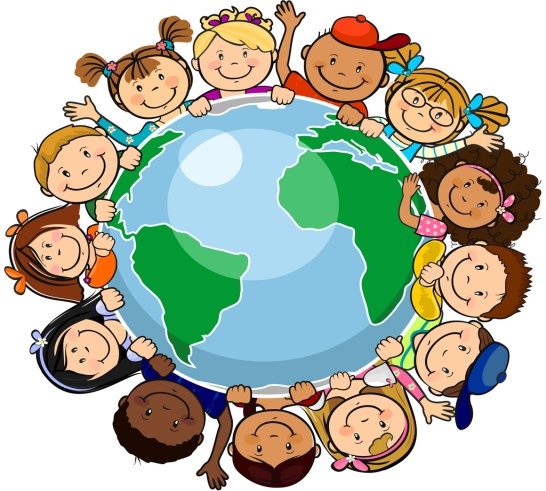 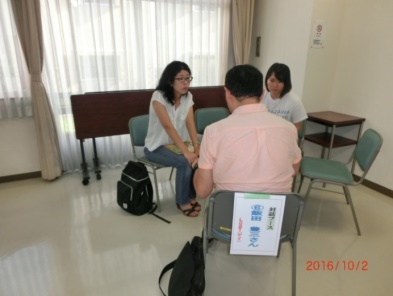 日時　2017年8月27日(日)午後12時半受付開始、午後4時まで場所　世田谷ボランティアセンター2階 (世田谷ボランティア協会内)(東急・田園都市線・世田谷線「三軒茶屋」駅下車、徒歩12分)〒154-0002　東京都世田谷区下馬2-20-14　TEL.03-5712-5101**********************************************************’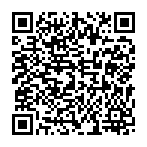 内容　生きた本との対話時間を30分間提供します。参加　誰でも予約不要・無料で参加できます。但し、事前に同意書にサインをして頂きます。【お問い合わせ先】　		　　駒澤大学社会学科坪井健研究室　電話&FAX.03-3418-9295　　　　　　          　     E-mail: tsuboi@komazawa-u.ac.jp